Предложение о заключении договора  № договора   от Действует от   Срок предложения: Срок оплаты покупателя дняПредмет заказа:Сумма: Сумма без скидкиСумма скидки: Сумма скидки (общая)Итого к оплате: Сумма документа (прописью)Итоговая строкаДополнительно: КомментарийСрок изготовления изделия указан в п. 3.1.1 Предложения о заключении договора (далее – Предложение, оферта) и отсчитывается с момента поступления на счет Подрядчика первого платежа, согласно п. 1.5. В соответствии с п.3.1.1 Предложения, сроки изготовления могут быть перенесены. Срок доставки составляет от 2 (двух) до 7 (семи) рабочих дней и зависит от наличия необходимой для доставки техники. Дата изготовления: Дата отгрузкиДата изготовления, указанная в договоре, является планируемой, но не позже 30 (тридцати) рабочих дней со дня  согласованной даты изготовления  и может изменяться в случаях предусмотренных п. 3.3.6 и п. 6.2. В случае отказа Заказчика от полной оплаты, Подрядчик оставляет за собой право отказать в отгрузке изделия и удержать с Заказчика сумму расходов, связанную с транспортировкой и хранением готового изделия.Внимание! Перед использованием бани изучите: Руководство по эксплуатации и обслуживанию бани-бочки «ПАРНА».Заказчик обязуется предоставить подготовленную площадку для установки изделия, согласно предоставленной Подрядчиком схемы установки изделия.  А также обеспечить свободный доступ грузового транспорта и спецтехники к месту установки изделия. Заказчик обязуется компенсировать все дополнительные затраты, вызванные затрудненными условиями проезда, а также оплатить транспортировку изделия до адреса, отличного от указанного фактического адреса в данном заказе. Подрядчик не несет ответственности за повреждения изделия, вызванные затрудненными условиями проезда к месту установки.Я  ФИО даю согласие на хранение и обработку своих персональных данных в соответствии с ФЗ "О персональных данных" от 27.07.2006 N 152-ФЗ, а также на использование фото- и видеоматериалов с поставленным изделием в рекламных целях.Ответственный:  Полное имя             Телефон: Телефон1. Общие условия. Предмет Договора1.1. Подрядчик обязуется передать в собственность Заказчика законченное изделие/комплект для сборки изделия по адресу Заказчика, указанное в Предмете заказа и изготовленное по Наряд-заказу (далее – Товар), а Заказчик обязуется принять и оплатить его.   1.2. Подрядчик предоставляет Заказчику полную и достоверную информацию о Товаре, включая информацию об основных потребительских свойствах, качественных характеристиках, внешнем виде, месте изготовления, а также информацию о гарантийном сроке и сроке годности, стоимости и доставке Товара.1.3. Подрядчик гарантирует, что Товар принадлежит ему на праве собственности, в споре и под арестом не состоит, не является предметом залога, не обременен правами третьих лиц.1.4. Подрядчик гарантирует Заказчику нормальное функционирование продукции при условии соблюдения Заказчиком Руководства по эксплуатации и обслуживанию, и проведения необходимых работ по уходу в процессе эксплуатации.1.5. Договор считается заключенным с даты внесения первого платежа в размере не менее 30% (тридцати процентов) от стоимости Товара, путем перечисления, на расчетный счет Подрядчика, на основании счета, выставленного Подрядчиком. 1.6. Действия Заказчика, указанные в п.1.5 являются акцептом (принятием) оферты в соответствии со ст. 438 ГК РФ и означают ознакомление и согласие со всеми пунктами оферты. Акцепт оферты является полным и безоговорочным.2. Определения и термины2.1. Товар – Баня-бочка, изготовленная Подрядчиком по Наряд-заказу/ комплект для сборки изделия по адресу Заказчика.2.2. Наряд-заказ – поручение Заказчика на изготовление Товара Исполнителем, содержащее ФИО Заказчика, контактную информацию, адрес и условия доставки,  качественные характеристики продукции, вид, количество, дополнительные пожелания Заказчика к продукции, а также   стоимость и порядок оплаты, предварительно назначенный срок отгрузки, оформленное в письменной форме.2.3. Товарная накладная, по форме ТОРГ-12 – документ, подписанный Заказчиком, подтверждает факт доставки Товара  и исполнения Подрядчиком своих обязательств.3. Права и обязанности сторон3.1. Подрядчик обязуется:3.1.1. Не позднее 5 (пяти) рабочих дней с момента получения от Заказчика первого платежа, предусмотренного п. 4.3.1. оферты, приступить к изготовлению Товара (далее – Работа). Предполагаемая дата завершения работ «__»______ 202__ г. Подрядчик вправе перенести указанную дату, но не позднее, чем на 30 (тридцать) рабочих дней. В случае если клиент не оплачивает первый платеж, в течение 3 дней после получения договора-оферты, срок изготовления может быть перенесен. Указанный срок может быть изменен Подрядчиком по независящим от него обстоятельствам.3.1.2. По готовности Товара уведомить Заказчика об обязанности произвести окончательный расчет в соответствии с п. 4.3.2. Уведомление осуществляется посредством телефонного звонка или смс-оповещения и/или по электронной почте, указанных Заказчиком как контактные.3.1.3. После того, как Заказчик произвел окончательный расчет, согласовать дату приема-передачи Товара и дату его отгрузки, подготовить к этой дате оригиналы сопутствующих документов: - Товарную накладную ТОРГ-123.1.4. Немедленно предупредить Заказчика и до получения от него указаний приостановить Работу по изготовлению Товара при обнаружении:- возможных неблагоприятных для Заказчика последствий выполнения его указаний о способе исполнения Работы;- иных не зависящих от Подрядчика обстоятельств, которые грозят годности или прочности Товара либо создают невозможность завершения работ по его изготовлению в срок.3.2. Заказчик обязуется:3.2.1. Не позднее 3 (трех) рабочих дней со дня получения настоящего Предложения принять решение о принятии данного предложения и внесения первого платежа в размере не менее 30% (тридцати процентов) от стоимости Товара, если иное не оговорено в Наряд-заказе. 3.2.2. В день, согласованный Сторонами для приема-передачи Товара, принять готовую продукцию и подписать Товарную накладную ТОРГ-12.3.2.3. Обеспечить возможность подъезда транспорта для разгрузки Товара (манипулятора), его разворота на участке Заказчика. Проверить отсутствие препятствий для манипулятора в виде низко висящих электрических кабелей, веток деревьев и т.п.3.2.4. Предоставить подготовленную ровную и твердую площадку/фундамент для установки Товара.3.2.5. Убедиться в том, что погодные условия позволяют осуществить сборку Товара на участке. Обеспечить за свой счет сохранность от осадков комплекта для сборки при невозможности сборки Товара в день доставки.3.2.6. Проверить качество товара; в случае обнаружения недостатков сообщить Подрядчику, используя фото - видео фиксацию для определения характера недостатков.3.2.7. Оплатить Товар в соответствии с условиями настоящего Предложения.3.2.8. Изучить и соблюдать прилагаемое Руководство по эксплуатации и обслуживанию.3.2.9. Компенсировать все дополнительно понесенные расходы Подрядчика, связанные с неисполнением либо частичным исполнением со стороны Заказчика своих обязательств, а также расходы Подрядчика, понесенные в связи с приездом для сборки Товара в день, оказавшийся непригодным для сборки в связи с погодными условиями или отсутствием подготовленной площадки, или затруднительным проездом манипулятора к месту разгрузки, в случае если Заказчик настаивает на выполнении таких работ в данный день.3.2.10. Компенсировать расходы по выезду специалиста по ремонту в случае, если необходимость в ремонте бани была вызвана несоблюдением инструкции по эксплуатации или отношением такового к негарантийным случаям.3.3. Подрядчик вправе:3.3.1. Привлекать третьих лиц к изготовлению/сборке Товара, при этом Подрядчик несет ответственность перед Заказчиком за действия и/или бездействие таких лиц, как за свои собственные в рамках солидарной ответственности.3.3.2. Требовать своевременной оплаты Товара.3.3.3. Изготовить Товар досрочно. В этом случае предупредить Заказчика и согласовать с ним дату приема-передачи Товара.3.3.4. В случаях, когда изготовление Товара стало невозможным вследствие действий или упущений Заказчика, Подрядчик сохраняет право на уплату ему указанной в Счете цены с учетом выполненной части работы.3.3.5. Подрядчик вправе не приступать к Работе, а начатую Работу приостановить в случаях, когда нарушение Заказчиком своих обязанностей препятствует ее исполнению, а также при наличии обстоятельств, очевидно свидетельствующих о том, что изготовление Товара не будет произведено в установленный срок. В этом случае Подрядчик вправе отказаться от изготовления бани-бочки и потребовать возмещения убытков.3.4. Заказчик вправе:3.4.1. Требовать от Подрядчика надлежащего исполнения обязательств, а также своевременного устранения выявленных недостатков.3.4.2. В случае досрочного исполнения Подрядчиком обязательств, принять и оплатить Товар в соответствии с установленным порядком.3.4.3. Запрашивать у Подрядчика информацию о ходе и этапе Работ по изготовлению Товара.3.4.4. В любое время до приемки Товара отказаться от его приемки, уплатив Подрядчику часть цены, пропорционально части Работы, выполненной до получения извещения об отказе. 4. Цена договора и порядок расчетов4.1. Полная стоимость Товара определяется Подрядчиком согласно Наряд-заказу, исходя из параметров продукции, на основании калькуляции затрат на единицу продукции. НДС не предусмотрен.4.2. Полная стоимость не включает в себя стоимость  транспортировки, разгрузки и установки продукции, а также комиссию банков и электронных платёжных систем, которые оплачиваются Заказчиком самостоятельно и за свой счёт.4.3. Расчет по настоящему Договору осуществляется следующим образом: 4.3.1. Первый платёж в размере 30% (тридцати процентов), если другое не оговорено в Наряд-заказе, от полной стоимости Товара, указанной в Наряд-заказе, осуществляется зачислением на расчетный счет Подрядчика не позднее 3 (трех) рабочих дней со дня получения Заказчиком настоящего Предложения;4.3.2. окончательный расчет производится по готовности товара в течение 2 (двух)  рабочих дней с момента уведомления Заказчика в соответствии с п. 3.1.2. оферты. Отгрузка продукции производится только после полной оплаты Заказчиком изделий.4.4. Оплата производится в безналичной форме путем перечисления денежных средств на расчетный счет Подрядчика и (или) путем внесения наличных денежных средств.4.5. Обязательства Заказчика по оплате товара считаются исполненными с момента поступления денежных средств на расчетный счет или в кассу Подрядчика.5. Порядок сдачи-приемки работ. Условия доставки5.1. Заказчик обязан осмотреть и принять товар по Товарной накладной ТОРГ-12, а при обнаружении отступлений от заказа, ухудшающих продукцию, заявить об этом Подрядчику используя фото-видео фиксацию и сделать отметку о замечаниях в Товарной накладной ТОРГ-12. Товарная накладная с замечаниями Заказчика должна быть направлена Подрядчику в течение 3 (трех) рабочих дней со дня поставки по электронной почте, письмом или любым другим способом, по которому возможно фиксация даты отправки. Отсутствие своевременно отправленной Товарной накладной с замечаниями Заказчика является подтверждением качества поставленного Товара. 5.2. Незначительные повреждения, корпуса, крыши и других комплектующих (царапины, сколы, деформация и т.д.), возникшие при транспортировке и погрузочно-разгрузочных работах,  не влияющие на эксплуатационные качества изделия, считаются вариантом нормы.    5.3. Стороны договорились об отсутствии Акта приемки Товара, поскольку акцепт оферты (оплата Заказа покупателя) является подтверждением факта поставки Товара.    5.4. Если Товар подлежит вручению третьему лицу, Заказчик гарантирует наличие у такого лица всех необходимых полномочий, зафиксированных в доверенности. В данном случае Заказчик обязан до момента приема Товара уведомить Подрядчика о необходимости его вручения третьему лицу с указанием фамилии, имени, отчества такого лица. Уведомление осуществляется посредством смс-оповещения и/или направлением на электронную почту Подрядчика.Подрядчик вправе запросить у указанного третьего лица документ удостоверяющий личность.5.5. Отгрузка Товара для дальнейшей транспортировки осуществляется со склада Подрядчика. Заказчику по адресу, указанному в Наряд-заказе.5.6. Сборка и монтаж товара должны осуществляться только квалифицированными специалистами, имеющими согласование Подрядчика. На такие работы распространяются гарантийные обязательства Подрядчика. Все расходы, связанные с установкой продукции, несет Заказчик.5.6.1. По окончании сборки Товара по адресу Заказчика, он подписывает со специалистом, производившим сборку, двусторонний акт (Приложение № __ к оферте). 5.7. Подрядчик может пользоваться услугами любых третьих лиц (транспортных организаций) для осуществления доставки Товара. Расходы по доставке товара Заказчику не включаются в Заказ покупателя и оплачиваются Заказчиком лично перевозчику при получении товара, если иное не оговорено Сторонами.5.8. В случае возникновения спора между Заказчиком и Подрядчиком (далее-Стороны) в связи с недостатками продукции или их причин, по требованию любой из Сторон назначается экспертиза. Расходы на проведение экспертизы несет Сторона, потребовавшая назначения экспертизы. 5.9. Риск случайной гибели или случайного повреждения продукции переходит от Подрядчика к Заказчику в момент, подписания Товарной накладной ТОРГ-12.6. Ответственность сторон6.1. Любая из Сторон договора, не исполнившая обязательства либо исполнившая их ненадлежащим образом, несет ответственность, предусмотренную законодательством Российской Федерации.6.2. Если в течение 2 (двух) рабочих дней со дня извещения о готовности к отгрузке, не осуществлен окончательный расчет с Подрядчиком, то Заказчик оплачивает Подрядчику хранение товара из расчета услуг по хранению в размере 0,5% от стоимости товара за каждые сутки. 6.3. Односторонний отказ от исполнения обязательств не допускается. В случае не оплаты товара, включая стоимость услуг по его хранению, в течение 30 (тридцати) календарных дней, Стороны считают, что заказ аннулирован, и Подрядчик имеет право реализовать продукцию.В данном случае денежная сумма, внесенная на основании п. 4.3.1. настоящей оферты, Заказчику не возвращается, а остается у Подрядчика в счет возмещения убытков, причиненных неисполнением обязательств Заказчиком.6.4. При расторжении договора по инициативе Подрядчика по причинам, независящим от Заказчика, Подрядчик обязан уведомить Заказчика о расторжении договора и вернуть в течение 10 (десять) календарных дней все ранее уплаченные Заказчиком денежные средства.6.5. При расторжении договора по инициативе Заказчика по причинам независящим от Подрядчика, оплата производится за фактически выполненные объемы работ. Заказчик обязан за десять дней уведомить Подрядчика о расторжении договора. В данном случае денежная сумма, внесенная на основании п. 4.3.1. настоящего Договора, Заказчику не возвращается. 6.6. При неисполнении Заказчиком обязанности по оплате, предусмотренной п. 4.3.1. настоящего Договора, договор считается автоматически расторгнутым. Уведомление Заказчика в данном случае не требуется.6.7. Заказчик дает согласие на использование информации о покупке, его фото- и видеоматериалов в рекламных, информационных и иных целях. Обнародовать и в дальнейшем использовать информацию о покупке, изображениях товара полностью или фрагментарно: воспроизводить оригиналы изображений или их экземпляров, осуществлять публичный показ, сообщать в эфир по кабелю, перерабатывать, доводить до всеобщего сведения без выплаты вознаграждения.7. Гарантийные  обязательства7.1. Срок гарантийного обслуживания указан в гарантийном талоне. Гарантия действует  с момента отгрузки изделия Заказчику. Во время гарантийного срока детали и узлы, подлежащие замене по гарантии, предоставляются бесплатно, ремонтные работы осуществляются по гарантии специалистами Подрядчика на основании заявки. Гарантия касается только дефектов изготовления Товара и дефектов материала. Гарантия не касается дефектов, появившихся вследствие несогласованных с Подрядчиком монтажных и пуско-наладочных работ, ремонтных работ, неправильной эксплуатации, использовании неоригинальных запасных частей и их естественного износа.7.2. Подрядчик не несет материальной ответственности, за любой ремонт или замену, потребность в которых напрямую обусловлена такими факторами, как: нормальный износ; сборка, установка и монтаж продукции неквалифицированными специалистами в нарушение п. 5.6, 5.6.1 настоящего Предложения; невыполнение профилактического обслуживания, прописанного в Руководстве по эксплуатации и обслуживанию; не санкционированных заводом-изготовителем ремонте и/или технологических переделках товара; результат неправильной эксплуатации или не предусмотренного инструкцией по применению и/или обслуживанию Товара.7.3. Гарантия не охватывает стоимости работ и запасных частей в следующих случаях: повреждений из-за удара или падения, небрежного обращения с товаром; неправильного подключения Оборудования к электросети; повреждения из-за пожара, наводнения или других стихийных бедствий; нарушения условий транспортировки и хранения товара Заказчиком; когда поломки товара возникли из-за изменения напряжения или частоты электропитания в пределах, превышающих величины, установленные соответствующими стандартами.7.4. Гарантия не распространяется на расходные материалы и комплектующие, выходящие из строя вследствие их естественного износа или подвергающиеся вредному воздействию в соответствии с условиями гарантийных обязательств, предусмотренных заводом изготовителем товара.7.5. Гарантия не распространяется на элементы конструкции товара, определенные изготовителем, как быстро-изнашиваемые.7.6. Гарантийному ремонту или замене не подлежат любые детали и/или узлы, имеющие следы вскрытия.7.7. Гарантийный ремонт или замена частей не продлевают гарантийный срок товара. В случае поступления со стороны Заказчика требований о продлении гарантийного срока Подрядчик оставляет за собой право отказать в ремонте либо замене данных деталей и/или узлов. Детали и/или узлы, снятые с бани-бочки при осуществлении ремонта в период гарантийного срока их эксплуатации подлежат обязательному возврату Подрядчику для инспекции.7.8. Работы по гарантийному ремонту осуществляются только в рабочие дни.7.9. Подрядчику не может быть предъявлено требование о возмещение убытков, связанных с простоем товара.7.10. Послегарантийное обслуживание товара Подрядчиком возможно только на условиях дополнительной оплаты работ.7.11. Условия гарантийного обслуживания распространяются только на узлы и элементы, изготавливаемые непосредственно Подрядчиком. Условия гарантийного обслуживания не распространяются на устанавливаемые в изделиях узлы и оборудование сторонних производителей (таких как печи, дымоходы, баки для воды, трансформаторы, лампы, выключатели и т.д.). Гарантийные условия на элементы сторонних производителей устанавливаются их заводом изготовителем.8. Разрешение споров8.1. Споры и разногласия, которые могут возникнуть при исполнении обязательств по договору, подлежат разрешению путем переговоров между Сторонами.8.2. Досудебный претензионный порядок урегулирования споров для Сторон обязателен. Дата штампа почтового отделения адресата на уведомлении о вручении почтового отправления адресату считается датой предъявления претензии. Сторона, получившая претензию, обязана рассмотреть ее и направить ответ в течение пятнадцати календарных дней с момента ее получения. В случае если одна из сторон уклоняется от обязанности получения претензии, досудебный претензионный порядок считается соблюденным, а претензия считается надлежащим образом доставленной адресату, если она направляется по адресу, указанному в заказе. Также претензия может быть направлена на электронную почту, указанную в Наряд-заказе.8.3. В случае невозможности разрешения споров путем переговоров Стороны передают их на рассмотрение в суд по месту нахождения ответчика, в случае если ответчик находится на территории Республики Башкортостан. Если местонахождение ответчика расположено за пределами Республики Башкортостан, то споры рассматриваются судом по месту нахождения истца.9. Форс-мажор9.1. Ни одна из Сторон не несет ответственности перед другой Стороной за невыполнение обязательств по договору, обусловленное обстоятельствами, возникшими помимо воли и желания Сторон и, которые нельзя предвидеть или избежать, включая, но не ограничиваясь, объявленную войну, землетрясения, наводнения, пожары, а также другие стихийные бедствия, принятие нормативных актов законодательной властью.9.2. Свидетельство, выданное органом местной власти или Торгово-промышленной палатой, является достаточным подтверждением наличия и продолжительности действия обстоятельств непреодолимой силы.9.3. Сторона, которая не исполняет своих обязательств, должна направить в срок десять дней письменное извещение другой Стороне о препятствии и его влиянии на исполнение своих обязательств.9.4. Если обстоятельства непреодолимой силы действуют на протяжении трех последовательных месяцев и не обнаруживают признаков прекращения, договор может быть расторгнут любой из Сторон путем направления уведомления другой Стороне.10. Прочие условия10.1. Договор считается заключенным с момента зачисления первого платежа Заказчика на расчетный счёт Подрядчика.10.2. Приложения к настоящему Договору, являющиеся его неотъемлемой частью:- Наряд-заказ на изготовление изделий;- Руководство по эксплуатации и обслуживанию Товара;- Гарантийный талон на Товар.-Схема установки Товара.- Акт о завершении сборки Товара.10.3. Акты сверок и иные документы считаются действительными в факсимильных или электронных копиях при наличии на них печатей и (или) надлежащих подписей представителей обеих Сторон, указания фамилии лица, передавшего этот текст, даты и времени его передачи, а также фамилии лица, его принявшего посредством факсимильной или электронной связи.Факсимильная или электронная копия документов считается действительной до замены оригиналами, которые Сторона обязуется направить в течение пятнадцати календарных дней с момента изготовления либо отправки факсимильной или электронной копии документов.10.5. Каждая из Сторон заявляет и подтверждает, что на момент заключения договора она имеет все необходимые полномочия для его заключения и исполнения всех взятых на себя обязательств.10.6. Ни одна из Сторон не имеет права передавать такие обязательства третьим лицам без письменного согласия на это другой Стороны.10.7. Подрядчик вправе потребовать у Заказчика предоставление копии документа, подтверждающего его личность, для ознакомления и подтверждения возраста и дееспособности, а также в целях исполнения принятых на себя обязательств.10.8. При изменении юридического или почтового адреса, банковского счета либо других реквизитов соответствующая Сторона обязана уведомить об этом другую в письменном виде посредством факсимильной и/или электронной связи в течение трех дней.Подрядчик:Юридическое наименованиеИННКППОГРНФакт. адресБанковский счет (полное представление)БанкБИККорр. счетНомер счетаТел/факс: 8 800 775 46 52Е-mail: info@banya-bochka.su Менеджер по продажамФИО / Полное имя /  Заказчик:ФИОДокумент ДокументИНН ИННТелефон ТелефонE-mail E-mailЮр. адрес Юр. адресАдрес доставки: Факт. адрес Имя, фамилия           _______________               РУКОВОДСТВОПО ЭКСПУЛАТАЦИИ И ОБСЛУЖИВАНИЮБАНИ-БОЧКИ «ПАРНА»Настоящее руководство служит для безопасной эксплуатации Бани-Бочки, поэтому перед использованием изделия необходимо внимательно изучить данную инструкцию. Настоящее руководство является неотъемлемой частью изделия и должно быть сохранено на весь срок эксплуатации.Подрядчик гарантирует Заказчику нормальную работу продаваемого Товара при условии соблюдения Заказчиком данного Руководства по эксплуатации и обслуживанию, и проведения необходимых работ по уходу в процессе эксплуатации.Несоблюдение пунктов данного руководства по эксплуатации бани-бочки может привести к ухудшению эксплуатационных характеристик изделия вплоть до невозможности ее дальнейшей эксплуатации.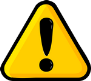 Любые дефекты изделия, появившиеся в течение эксплуатации, вызванные недобросовестным исполнением данного руководства по эксплуатации 
и обслуживанию, не являются гарантийным случаем.ПРЕДПИСАНИЯ ПО БЕЗОПАСНОСТИ1. Для правильной установки бани бочки внимательно придерживайтесь всех указаний, приведенных в прилагаемом руководстве. Неправильная установка и эксплуатация бани  может вызвать преждевременный износ и старение изделия. Изготовитель не несёт ответственность за убытки, нанесённые неправильной установкой и эксплуатацией.2. Баней бочкой могут пользоваться только взрослые. Пользоваться баней бочкой разрешается детям и инвалидам под постоянным надзором. В особых случаях (пожилые люди, гипертоники, беременные женщины, и т.д.) можно пользоваться баней только при наличии разрешения врача. Не оставляйте детей без присмотра и не разрешайте им разжигать печь.3. Запрещается пользоваться баней бочкой в состоянии алкогольного или наркотического опьянения.4. Запрещается пользоваться баней лицам страдающими сердечными заболеваниями, внутренними воспалительными процессами, заразными болезнями, эпилепсией, и носителями сердечного стимулятора.5. Банные печи, и дымоходы в процессе эксплуатации имеют высокую температуру, остерегайтесь получения ожогов и травм. УСТАНОВКА И ЭКСПЛУАТАЦИЯ1. Баня бочка поставляется к заказчику в готовом виде. Установка бани бочки должна выполняться на ровную подготовленную площадку.2. Баня бочка устанавливается на расстоянии от других строений с учетом пожарной безопасности, а так же с учетом воздействия внешних факторов, таких как схождения снега с крыши, ливневых стоков и других возможных внешних факторов в зависимости от места и региона установки.3. Подключение к электрической сети 220 вольт должно производиться специалистом, имеющим соответствующий допуск. Требуется наличие заземления.4. В процессе эксплуатации требуется проверка и регулировка стяжных ремней, путем ослабления или подтягивания. При наборе изделием влаги ослаблять хомуты, так как это является причиной закусывания дверей. При усыхании изделия хомуты необходимо подтянуть.Не допускать ослабления хомутов до их провисания!5. Обязательно хорошо проветривайте и просушивайте баню бочку после каждого использования. Необходимо открыть все форточки и двери, открыть топку в печке, поднять напольные трапы. Если сливные трапы не подключены к канализации, то вынуть из них стаканчики.6. Выполняйте регулировку дверей во избежание появления зазоров между дверью и дверным косяком.7. Эксплуатируйте печь в соответствии с инструкцией производителя печи.  8. Проводите осмотр печки, дымохода на наличие повреждений и прогорания. При наличии видимых поврежденийна печи или дымоходе их необходимо заменить!9. Периодически прочищайте дымоход от появляющейся сажи и копоти.10. Перед топкой печи обязательно убедитесь, что бак для воды заполнен не менее чем на 2/3. Эксплуатация печи с незаполненным баком может привести к выходу его из строя. После окончания топки обязательно слейте воду из бака.11. Наружную обработку бани-бочки необходимо производить по мере необходимости, но не реже одного раза в год, защитными антисептиками.12. Проводить осмотр после эксплуатации бани бочки на предмет возгорания от возможных искр в течение 2-х часов после использования.ПРАВИЛА ЗИМНЕЙ ЭКСПЛУАТАЦИИ БАНИ1. Протапливайте смежные помещения с открытой внутренней дверью для равномерного прогрева.2. После процедур просушите изделие, подтапливая печь на протяжении нескольких часов с открытыми внутренними дверьми для полного удаления влаги.3. Если по каким-то причинам сразу просушить не удается, то это необходимо сделать на следующий день.4. Допускается использование дополнительных обогревательных приборов, в смежных помещениях при соблюдении меры безопасности, по их эксплуатации.ЗАПРЕЩАЕТСЯ!!!1. Перекрывать доступ воздуха через вентиляционные отверстия в стенах бани.2. Растапливать печь легковоспламеняющимися жидкостями (бензин, керосин и т. п.).3. Находиться в бане в состоянии алкогольного опьянения.4. Оставлять без надзора горящую печь, а также поручать надзор малолетним детям.5. Разогревать трубы дымохода печи до красного цвета.6. Высыпать вблизи строений непогашенные угли или золу.7. Применять неразрешенные к использованию виды топлива.8. Применять дрова, длина которых превышает размер топки. 9. Топить печь с открытой дверцей.10. Оставлять воду в баке после использования.11. Сушить дрова, одежду и другие сгораемые предметы на печи или около нее.12. Хранить в помещении дрова в количестве, превышающем потребность для разового использования бани.13. Вносить изменения в конструкцию бани и её оборудование.14. Топить печь без камней.15. Топить печь при заполненном менее чем на 2/3 баке для воды.16. Запрещается подрезать двери.ПРИМЕЧАНИЕБаня-бочка не является на 100% герметичной. Возможен выход воды в местах вертикального соединения нижних ламелей, что благоприятно сказывается на последующем более качественном и быстром высыхании бани-бочки.№Товар, услуга (представление)Кол-воЕд. изм.Цена за ед.СуммаНомер строкиТовар, услуга (представление)КоличествоЕдиница измеренияЦенаСумма